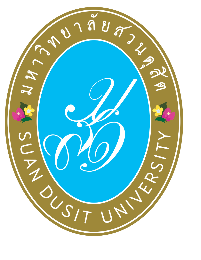 ที่ ศธ .............	     						      มหาวิทยาลัยสวนดุสิต								      ๒๙๕  ถนนนครราชสีมา เขตดุสิต                                                                                         กรุงเทพมหานคร  ๑๐๓๐๐						.....วันที่ เดือน พ.ศ.......เรื่อง  ขอความอนุเคราะห์เผยแพร่ผลงานวิจัยเพื่อนำไปใช้ประโยชน์เรียน  .......หัวหน้าสูงสุดของหน่วยงาน.........สิ่งที่ส่งมาด้วย  ๑. รายงานการวิจัย จำนวน ๑ เล่ม                   ๒. หนังสือรับรองการนำงานวิจัยหรืองานสร้างสรรค์ไปใช้ประโยชน์ตามที่ มหาวิทยาลัยสวนดุสิตได้มีนโยบายในการสนับสนุนและส่งเสริมให้บุคลากรผลิตผลงานวิจัยที่สามารถนำไปใช้ประโยชน์แก่สาธารณะได้ นั้น มหาวิทยาลัยสวนดุสิตจึงขอส่งผลงานวิจัยเรื่อง “............................................” (ตามสิ่งที่ส่งมาด้วย ๑) เพื่อเป็นการแลกเปลี่ยนความรู้และเผยแพร่องค์ความรู้สู่หน่วยงานที่คาดว่าน่าจะนำไปใช้ประโยชน์ได้ ทั้งนี้หากได้รับเอกสารฯ ดังกล่าวแล้ว ขอความกรุณาตอบหนังสือรับรองการนำงานวิจัยหรืองานสร้างสรรค์ไปใช้ประโยชน์กลับมาตามที่อยู่ที่ระบุในหนังสือรับรองฯ นี้ (ตามสิ่งที่ส่งมาด้วย ๒)จึงเรียนมาเพื่อโปรดพิจารณาอนุเคราะห์ จักขอบคุณยิ่งขอแสดงความนับถือ(............................................................)คณบดี/ผู้อำนวยการศูนย์การศึกษา..สังกัดของหัวหน้าโครงการ..มหาวิทยาลัยสวนดุสิต....ผู้ประสานงาน........สังกัดของหัวหน้าโครงการ.... โทร......เบอร์โทรหน่วยงาน....... หรือ  ......เบอร์มือถือ........โทรสาร .....เบอร์โทรสารหน่วยงาน......